ورقة عمل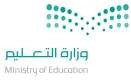 مادة لغيت للصف الرابع االبتدائي الفصل الدراسي األول 1441هـ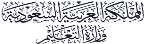 .......................................................... التعليم إدارة.................................................................. المدرسة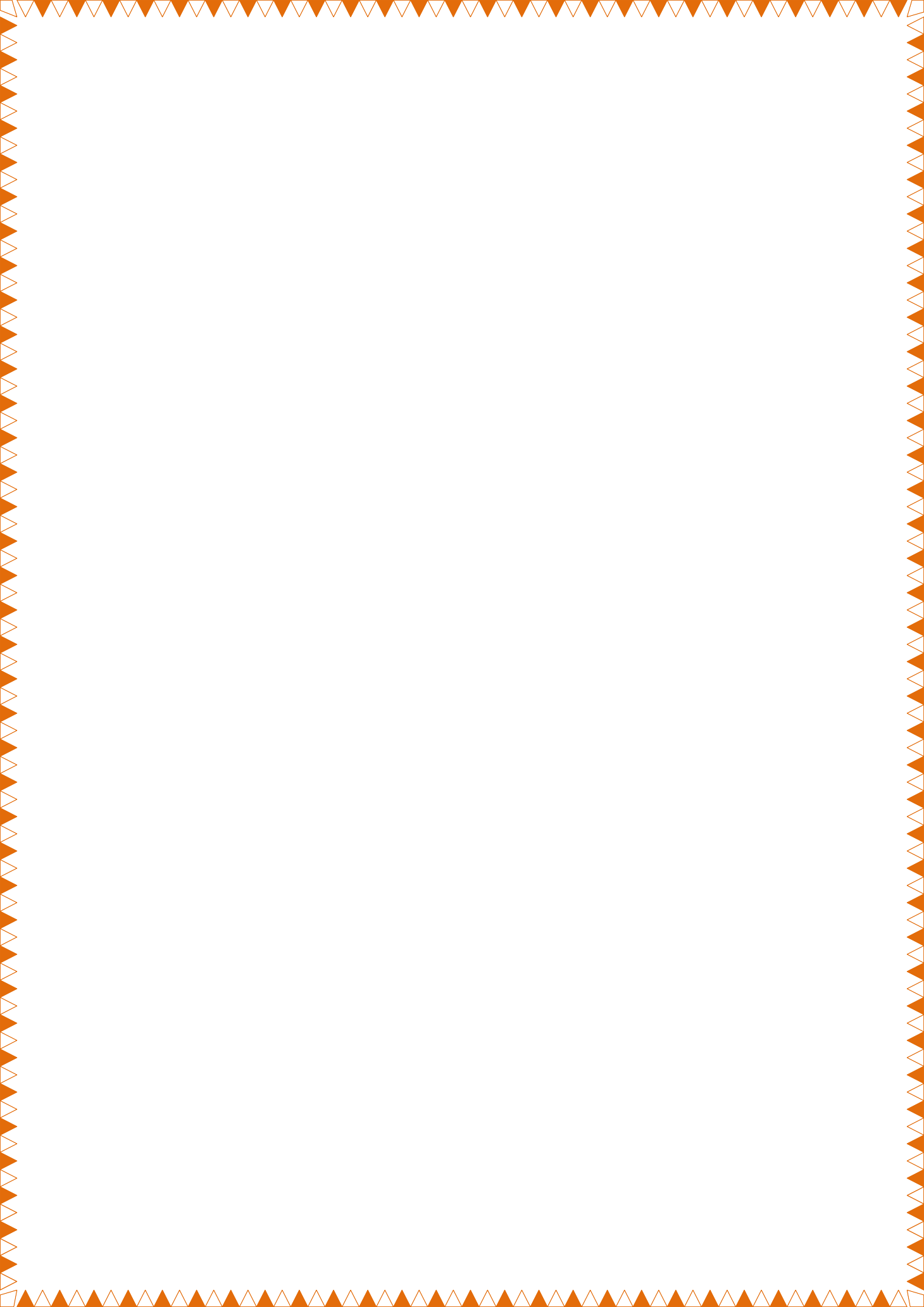 			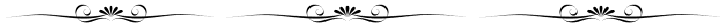  االسم الذي يدل على واحد يسمى ........................ االسم الذي يدل على اثنين يسمى ........................ االسم الذي يدل على ثالثة فأكثر  يسمى ........................ورقة عملمادة لغيت للصف الرابع االبتدائي الفصل الدراسي األول 1441هـ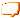 .......................................................... التعليم إدارة.................................................................. المدرسة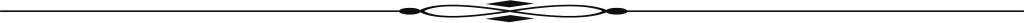 ورقة عملمادة لغيت للصف الرابع االبتدائي الفصل الدراسي األول 1441هـ.......................................................... التعليم إدارة.................................................................. المدرسة۝ أضع كلمة مناسبة بدال من الكلمة اليت حتتها خط  تؤدي معناها وأكتبها يف النقاط املقابلة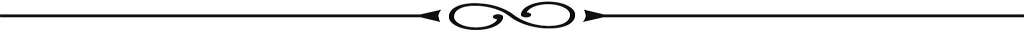 ۝ أكمل اجلدول اآلتي حماكيا احلقل األول :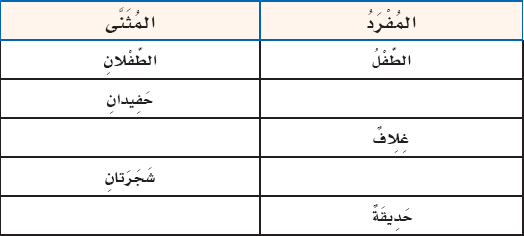 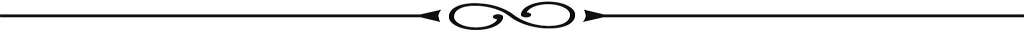 أكمل الخريطةأكمل الخريطة المعرفية اآلتية بكتابة أهم األفكار التي دار حولها النص :                   اآلتية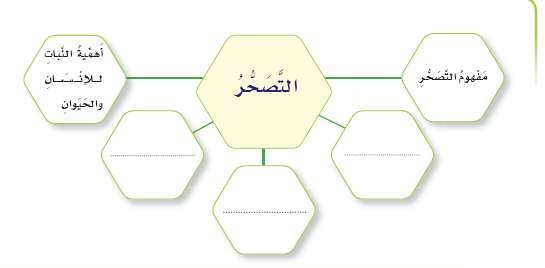 ورقة عملمادة لغيت للصف الرابع االبتدائي الفصل الدراسي األول 1441هـ.......................................................... التعليم إدارة.................................................................. المدرسة۝ أستخرج من نص التصحر وأثره على البيئة: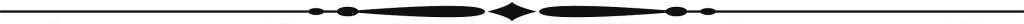 ۝ أحدد أداة النفي يف اجلمل اآلتية :۝ أحول اجلملة االمسية املثبتة إىل فعلية مثبتة) حسب املثال األول:ورقة عملمادة لغيت للصف الرابع االبتدائي الفصل الدراسي األول 1441هـ.......................................................... التعليم إدارة.................................................................. المدرسة۝ أحدد مواضع األلف اليت تنطق وال تكتب يف الكلمات التالية :				۝ أصوب اخلطأ يف الكلمات  التالية ::۝ أبني ما حذف كتابة يف الكلمات اآلتية ؟ورقة عملمادة لغيت للصف الرابع االبتدائي الفصل الدراسي األول 1441هـ.......................................................... التعليم إدارة.................................................................. المدرسةأ) انطلق اجلد مشعل صباحا    - فالتفت إليها فواز مؤيداب) أحسنت يا فواز وال تنسى أن النباتات بأشجارها وغطائها األخضر حتمي األرض من التصحر۝ أصنف اهلمزات يف الكلمات اليت حتتها خط يف اجلدول التالي /۝ أكمل:همزة الوصل هي:................................................................................................................................................................................................................................................همزة القطع هي :...............................................................................................................................................................................................................................................ورقة عملمادة لغيت للصف الرابع االبتدائي الفصل الدراسي األول 1441هـ.......................................................... التعليم إدارة.................................................................. المدرسة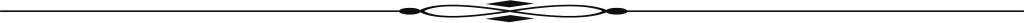 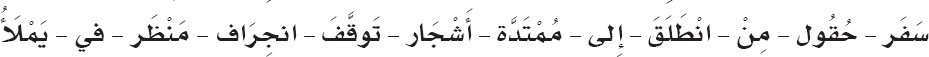 ۝ أصنف الكلمات السابقة حسب اجلدول اآلتي :۝    أعربي اجلملة التالية : التصحر مشكلة۝ أكمل كل كلمة خبرب مناسب -:.............................. : الشمس	السماء................................. : المتنزه	الطيورورقة عملمادة لغيت للصف الرابع االبتدائي الفصل الدراسي األول 1441هـ.......................................................... التعليم إدارة.................................................................. المدرسة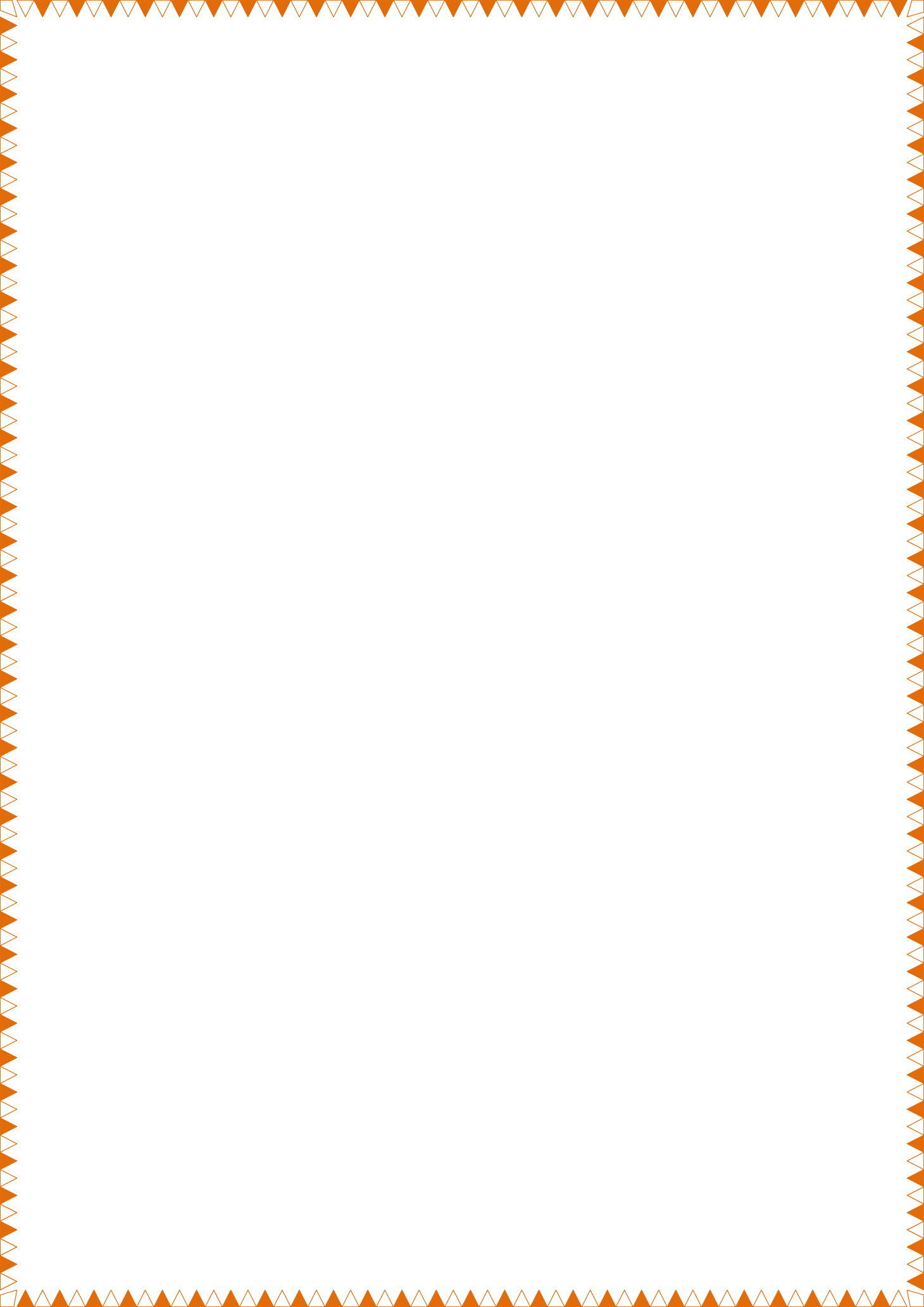 ۝ أكتب العبارة التالية خبط النسخ: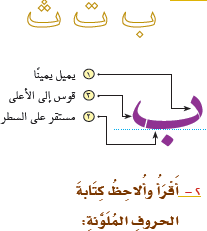 ورقة عملمادة لغيت للصف الرابع االبتدائي الفصل الدراسي األول 1441هـ.......................................................... التعليم إدارة.................................................................. المدرسة۝ أكتب العبارة التالية خبط النسخ: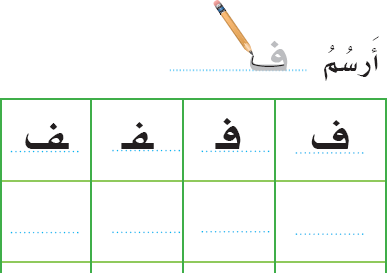 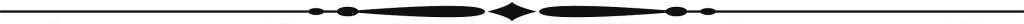 ورقة عملمادة لغيت للصف الرابع االبتدائي الفصل الدراسي األول 1441هـ.......................................................... التعليم إدارة.................................................................. المدرسة۝ أكتب العبارة التالية خبط النسخ: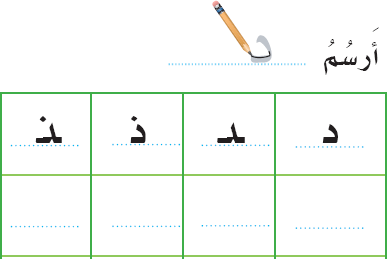 ورقة عملمادة لغيت للصف الرابع االبتدائي الفصل الدراسي األول 1441هـ.......................................................... التعليم إدارة.................................................................. المدرسة۝ أكتب العبارة التالية خبط النسخ: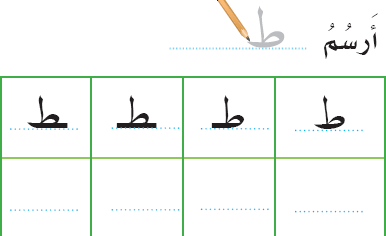 ورقة عملمادة لغيت للصف الرابع االبتدائي الفصل الدراسي األول 1441هـ.......................................................... التعليم إدارة.................................................................. المدرسة....................حول ورد أو قرنفل صافيا عذبا معسل.........................۝ أكمل الفراغات التالية :كنت دوما أجتول..................كنت أمتص رحيقا مل أكن أشعر يوما۝ أبني  معاني املفردات التالية :۝ اقرا النص بسرعة ثم استخرج منه التالي :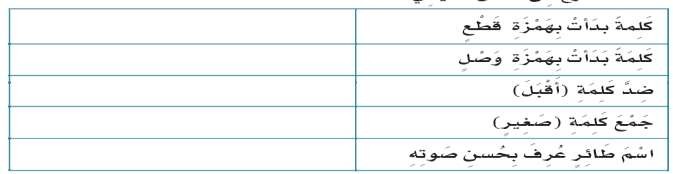 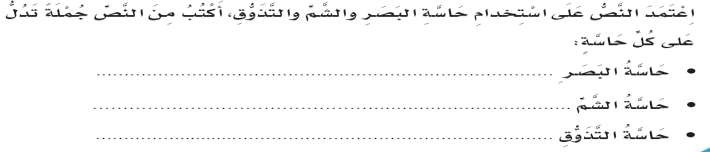 ورقة عملمادة لغيت للصف الرابع االبتدائي الفصل الدراسي األول 1441هـ.......................................................... التعليم إدارة.................................................................. المدرسة۝ اكتب عن احلشرة يف حدود فقرتني مع االسرتشاد بالعناصر اآلتية :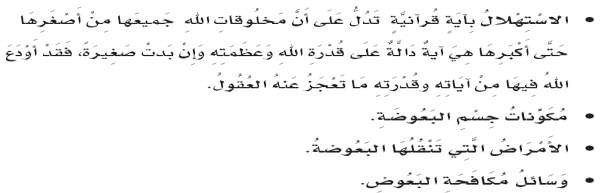 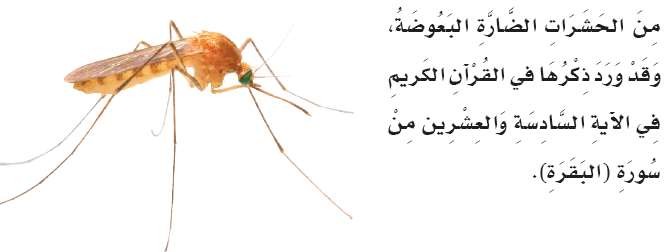 ......................................................................................................................................................................................................................................................................................................................................................................................................................................................................................................................................................................................................................................................... /رابعالفصل:.............................................................................................االســم:مدخل الوحدة األولىالدرس:الوحدة األولى :   ( صحتي وبيئتي )الوحدة:غير مجتازمتمكنمتقدممتفوق□ غير متقن أقل من 80 %□ متقن المعيار من %80 إلى أقل من %90□ متقن المعيار من %90  إلى أقل من %100□ متقن المعيار %100....................................... /التربوي القائد....................................... /التربوي القائد....................................... /المادة معلم....................................... /المادة معلم............. /رابعالفصل:.............................................................................................االســم:نص االنطالق ( التصحر وأثره على البيئة )الدرس:الوحدة األولى : ( صحتي وبيئتي )الوحدة:انطلق الجد مشعل ...........مع حفيديه    .................................ونورة...................................................................................................................................... بـ السفر كانالتصحر يؤثر تأثيرا خطيرا على الحالة    ............................................ للدول      ..............................................يفقد العالم سنويا ......................................... كيلومتر مربع من األراضيالزراعية..................................................................................................................................................................................................................................التصحر الناجعةالخضراء..............................................................................................التصحر الناجعةالخضراء..............................................................................................التصحر الناجعةالخضراءغير مجتازمتمكنمتقدممتفوق□ غير متقن أقل من 80 %□ متقن المعيار من %80 إلى أقل من %90□ متقن المعيار من %90  إلى أقل من %100□ متقن المعيار %100....................................... /التربوي القائد....................................... /التربوي القائد....................................... /المادة معلم....................................... /المادة معلم............. /رابعالفصل:.............................................................................................االســم:أنشطة التنمية القرائية (التصحر وأثره)الدرس:الوحدة األولى : ( صحتي وبيئتي )الوحدة:..................................استثمار األراضي الزراعية دون استنزافها ...................................رد اجلد بإمياءة ميلؤها الرضا...................................حينها ظهرت على مالمح الطفلني.غير مجتازمتمكنمتقدممتفوق□ غير متقن أقل من 80 %□ متقن المعيار من %80 إلى أقل من %90□ متقن المعيار من %90  إلى أقل من %100□ متقن المعيار %100....................................... /التربوي القائد....................................... /التربوي القائد....................................... /المادة معلم....................................... /المادة معلم............. /رابعالفصل:.............................................................................................االســم:أحاكي االسلوب اللغوي ( الجملة المثبتة-المنفية)الدرس:الوحدة األولى : ( صحتي وبيئتي )الوحدة:ثالث جمل مثبتةثالث جمل مثبتةثالث جمل مثبتة.......................................................................................................................................هذه القرية لم يصبها التصحر     أداة النفي .........................لم يتعود الحفيدان على السفر بالسيارة      أداة النفي .........................نعم هللا ال تعد وال تحصى      أداة النفي .........................غير مجتازمتمكنمتقدممتفوق□ غير متقن أقل من 80 %□ متقن المعيار من %80 إلى أقل من %90□ متقن المعيار من %90  إلى أقل من %100□ متقن المعيار %100....................................... /التربوي القائد....................................... /التربوي القائد....................................... /المادة معلم....................................... /المادة معلم............. /رابعالفصل:.............................................................................................االســم:الظاهرة االمالئية ( كلمات حذفت األلف من وسطها)الدرس:الوحدة األولى : ( صحتي وبيئتي )الوحدة:هاؤالءهاذانذالكأالهالرحمان..............................................................................................................................................................................................غير مجتازمتمكنمتقدممتفوق□ غير متقن أقل من 80 %□ متقن المعيار من %80 إلى أقل من %90□ متقن المعيار من %90  إلى أقل من %100□ متقن المعيار %100....................................... /التربوي القائد....................................... /التربوي القائد....................................... /المادة معلم....................................... /المادة معلم............. /رابعالفصل:.............................................................................................االســم:الظاهرة االمالئية همزتا القطع  والوصلالدرس:الوحدة األولى : ( صحتي وبيئتي )الوحدة:همزة القطعهمزة الوصلغير مجتازمتمكنمتقدممتفوق□ غير متقن أقل من 80 %□ متقن المعيار من %80 إلى أقل من %90□ متقن المعيار من %90  إلى أقل من %100□ متقن المعيار %100....................................... /التربوي القائد....................................... /التربوي القائد....................................... /المادة معلم....................................... /المادة معلم............. /رابعالفصل:.............................................................................................االســم:أنواع الكلمة -– المبتدأ والخبر –الدرس:الوحدة األولى : ( صحتي وبيئتي )الوحدة:الحرفالفعلاالسم- إعرابها- الكلمة.......................................................................التصحر.......................................................................مشكلةغير مجتازمتمكنمتقدممتفوق□ غير متقن أقل من 80 %□ متقن المعيار من %80 إلى أقل من %90□ متقن المعيار من %90  إلى أقل من %100□ متقن المعيار %100....................................... /التربوي القائد....................................... /التربوي القائد....................................... /المادة معلم....................................... /المادة معلم............. /رابعالفصل:.............................................................................................االســم:كتابة الحرف ( ب- ت- ث ) بخط النسخالدرس:الوحدة األولى : ( صحتي وبيئتي )الوحدة:في فصل الربيع تشدوا أسراب الطيور وينبت العشب....................................................................................................................................................................................................................................................................................غير مجتازمتمكنمتقدممتفوق□ غير متقن أقل من 80 %□ متقن المعيار من %80 إلى أقل من %90□ متقن المعيار من %90  إلى أقل من %100□ متقن المعيار %100....................................... /التربوي القائد....................................... /التربوي القائد....................................... /المادة معلم....................................... /المادة معلم............. /رابعالفصل:.............................................................................................االســم:كتابة الحرف ( ب- ت- ث ) بخط النسخالدرس:الوحدة األولى : ( صحتي وبيئتي )الوحدة:في فصل الصيف يفضل األطفال الذهاب إلى البحر....................................................................................................................................................................................................................................................................................غير مجتازمتمكنمتقدممتفوق□ غير متقن أقل من 80 %□ متقن المعيار من %80 إلى أقل من %90□ متقن المعيار من %90  إلى أقل من %100□ متقن المعيار %100....................................... /التربوي القائد....................................... /التربوي القائد....................................... /المادة معلم....................................... /المادة معلم............. /رابعالفصل:.............................................................................................االســم:كتابة الحرف ( د-ذ ) بخط النسخالدرس:الوحدة األولى : ( صحتي وبيئتي )الوحدة:اجعل غذاءك دواءك....................................................................................................................................................................................................................................................................................غير مجتازمتمكنمتقدممتفوق□ غير متقن أقل من 80 %□ متقن المعيار من %80 إلى أقل من %90□ متقن المعيار من %90  إلى أقل من %100□ متقن المعيار %100....................................... /التربوي القائد....................................... /التربوي القائد....................................... /المادة معلم....................................... /المادة معلم............. /رابعالفصل:.............................................................................................االســم:كتابة الحرف ( ط-ظ ) بخط النسخالدرس:الوحدة األولى : ( صحتي وبيئتي )الوحدة: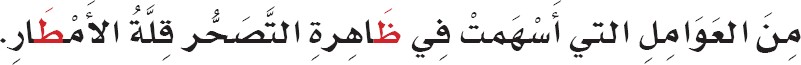 ....................................................................................................................................................................................................................................................................................غير مجتازمتمكنمتقدممتفوق□ غير متقن أقل من 80 %□ متقن المعيار من %80 إلى أقل من %90□ متقن المعيار من %90  إلى أقل من %100□ متقن المعيار %100....................................... /التربوي القائد....................................... /التربوي القائد....................................... /المادة معلم....................................... /المادة معلم............. /رابعالفصل:.............................................................................................االســم:( النص الشعري ) لم تألمت الفراشة؟الدرس:الوحدة األولى : ( صحتي وبيئتي )الوحدة:معناهاالكلمةمعناهاالكلمةالنضارةأجتولشاحبالتآخيغير مجتازمتمكنمتقدممتفوق□ غير متقن أقل من 80 %□ متقن المعيار من %80 إلى أقل من %90□ متقن المعيار من %90  إلى أقل من %100□ متقن المعيار %100....................................... /التربوي القائد....................................... /التربوي القائد....................................... /المادة معلم....................................... /المادة معلم............. /رابعالفصل:.............................................................................................االســم:(أتواصل كتابيا ) بناء فقرتينالدرس:الوحدة األولى : ( صحتي وبيئتي )الوحدة:غير مجتازمتمكنمتقدممتفوق□ غير متقن أقل من 80 %□ متقن المعيار من %80 إلى أقل من %90□ متقن المعيار من %90  إلى أقل من %100□ متقن المعيار %100....................................... /التربوي القائد....................................... /التربوي القائد....................................... /المادة معلم....................................... /المادة معلم